جامعة الملك سعود 					   	                              مفردات المقرر                  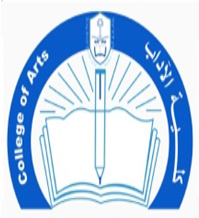 كلية الآداب                                                                                          الفصل الدراسي:  الثاني.							                                   السنة الدراسية: 1434هـ/1435هـمعلومات المحاضر:معلومات المقرر:طرق التقييم:التأكيد على ضرورة حصول الطالبات على 80% من درجات الأعمال الفصلية قبل تاريخ الاعتذار.النشاط : ( في حالة وجود نشاط خاص بالمقرر ) :الخطة الأسبوعية:القـوانـيـن (مثال: السرقة الأدبية, سياسة الحضور):بسمه بنت عبدالله محمد العقيلاسم المحاضرالثلاثاء من9-10 والخميس من 10-11الساعات المكتبية79الدور 3 مبنى رقم 1رقم المكتبbalaqeel@ksu.edu.saعنوان البريدي الإلكترونيالخدمة الاجتماعية المدرسيةاسم المقرر456 جمعرقم المقرريحقق هذا المقرر للطالبات قاعدة معرفية أساسية وشاملة عن مهنة الخدمة الاجتماعية في المجال المدرسي، حيث يتناول هذا المقرر الخدمة الاجتماعية المدرسية كأحد مجالات الخدمة الاجتماعية والتي تطبق في المدارس، ويتم من خلال هذا المقرر تعريف الطالبة بكل ما يتعلق بالخدمة الاجتماعية المدرسية كالتعريف والأهداف كما يتناول احتياجات ومشكلات الطلاب وممارسة طرق الخدمة الاجتماعية في المجال المدرسي .توصيف المقرر1- فهم كل بمفهوم وأهداف الخدمة الاجتماعية المدرسية.2- توضيح خصائص الطلاب في كل مرحلة دراسية والمشكلات التي يعانون منها ودور الأخصائي الاجتماعي في كل مرحلة دراسية .3- فهم المنهجية المتبعة في دراسة وتشخيص وعلاج الحالات الفردية المدرسية.4- فهم كل ما يتعلق بالتوجيه والإرشاد الاجتماعي في المدرسة ودور المرشد الطلابي.نواتج التعلم (المنصوص عليها في توصيف المقرر) الجهني، هند و العتيبي، نوف ( 2008): الخدمة الاجتماعية في المجال المدرسي، مكتبة الرشد.الكتب الرئيسيةأبو المعاطي، ماهر (2010) : الخدمة الإجتماعية في المجال التعليمي، دار الزهراء .غباري، محمد سلامة (  ) : الخدمة الاجتماعية المدرسية، المكتب الجامعي الحديث.غباشي، معتز (2000): دليل المناهج عمل الأخصائي الاجتماعي بالمدارس.المراجع التكميلية (إن وجد)1- إدراك الحقائق الخاصة بالمشكلات المدرسية وتحليلها للوصول إلي تشخيص مهني مناسب.2- علاج الحالات الفردية المدرسية معتمدا في ذلك علي نماذج التدخل.مخرجات التعليم1- التعليم التعاوني .2- العصف الذهني .3- المحاضرات والحوار والمناقشات الجماعية .4- الواجبات المنزلية والتكليفات بالبحوث العلمية المكتبية.5- استخدام طريقة التدريس عن طريق (الكورس لاب) .6- التفكير والمشاركة المزدوجة.7- كسر الحواجز.استراتيجيات التعليمتاريخ التغذية الراجعة(تزويد الطالبات بالنتيجة)*تاريخ التقييمتقسيم الدرجاتالنوعالنوعالنوع15العرضالعرضالعرض22/5/1437هـعروض تقديمية وفق شروط محدة20الأولالأولاختبار فصلي28/6/1437هـإختبار فصلي20الثانيالثانياختبار فصلي40 درجة40 درجة40 درجةاختبار نهائياختبار نهائياختبار نهائيفي حال غياب الطالبة عن الاختبار  لن يتم إعادة الاختبار إلا بتقرير طبي من مستشفى حكومي، وبعد التأكد من مصداقيته وذلك بالرجوع إلى الأخصائية الاجتماعية .كما سوف يطبق نظام السؤال الواحد المتفق عليه.في حال غياب الطالبة عن الاختبار  لن يتم إعادة الاختبار إلا بتقرير طبي من مستشفى حكومي، وبعد التأكد من مصداقيته وذلك بالرجوع إلى الأخصائية الاجتماعية .كما سوف يطبق نظام السؤال الواحد المتفق عليه.في حال غياب الطالبة عن الاختبار  لن يتم إعادة الاختبار إلا بتقرير طبي من مستشفى حكومي، وبعد التأكد من مصداقيته وذلك بالرجوع إلى الأخصائية الاجتماعية .كما سوف يطبق نظام السؤال الواحد المتفق عليه.في حال غياب الطالبة عن الاختبار  لن يتم إعادة الاختبار إلا بتقرير طبي من مستشفى حكومي، وبعد التأكد من مصداقيته وذلك بالرجوع إلى الأخصائية الاجتماعية .كما سوف يطبق نظام السؤال الواحد المتفق عليه.شروط إعادة الاختباراتشروط إعادة الاختباراتالدرجةهدفهالنشاط10 درجاتالتعرف على المشكلات المدرسية ودور الأخصائية الاجتماعية تجاهها من خلال تنفيذ أركانأنشطة ميدانيةالأسبوعالتاريخاليومعنوان المحاضرة2/4 / 1451مقدمة عن المقرروالتعرف على الطالبات4/4 / 14353الوظيفة الاجتماعية للمدرسة الحديثة9/4 / 14351نشأة الخدمة الاجتماعية في المجال المدرسي11/4 / 14353مفهوم وفلسفة الخدمة الاجتماعية المدرسية16/4 / 14351أهداف الخدمة الاجتماعية المدرسية وسمات الأخصائي الاجتماعي المدرسي18/4 / 14353خصائص مراحل النمو لدى الطلاب23/4 / 14351خصائص مراحل النمو لدى الطلاب25/4 / 14353خصائص مراحل النمو لدى الطلاب1/5 / 14351المراحل الأساسية للدور المهني للأخصائي الاجتماعي المدرسي3/5 / 14353دور الأخصائي الاجتماعي في مجال الخدمات الجماعية8/5 / 14351دور الأخصائي الاجتماعي في مجال الخدمات الفردية10/5 / 14353دور الأخصائي الاجتماعي في مجال الخدمات الفردية10/6 / 14351الاختبار الفصلي الأول17/5 / 14353دور الأخصائي الاجتماعي في مجال الخدمات المجتمعية22/5 / 1435إجازة منتصف الفصل الدراسي الثانيإجازة منتصف الفصل الدراسي الثاني29/5 / 14351الجوانب التنظيمية لعمل الأخصائي الاجتماعي1/6 / 14353الصعوبات والمعوقات التي تواجه الممارسة النموذجية للخدمة الاجتماعية في المجال المدرسي6/6 / 14351المشكلات المدرسية وأنواعها ( المشكلات السلوكية)8/6 / 14353المشكلات المدرسية ( المشكلات التربوية )13/6 / 14351الأساليب العلاجية التي يمكن استخدامها مع المشكلات المدرسية15/6 / 14353الأساليب العلاجية التي يمكن استخدامها مع المشكلات المدرسية20/6 / 14351عرض لمشكلة مدرسية ودور الأخصائية الاجتماعية تجاهها22/6 / 14353عرض لمشكلة مدرسية ودور الأخصائية الاجتماعية تجاهها27/6 / 14351عرض لمشكلة مدرسية ودور الأخصائية الاجتماعية تجاهها29/6 / 14353عرض لمشكلة مدرسية ودور الأخصائية الاجتماعية تجاهها5/7 / 14351تنفيذ الأنشطة7/7 / 14353عرض لمشكلة مدرسية ودور الأخصائي الاجتماعي تجاهها